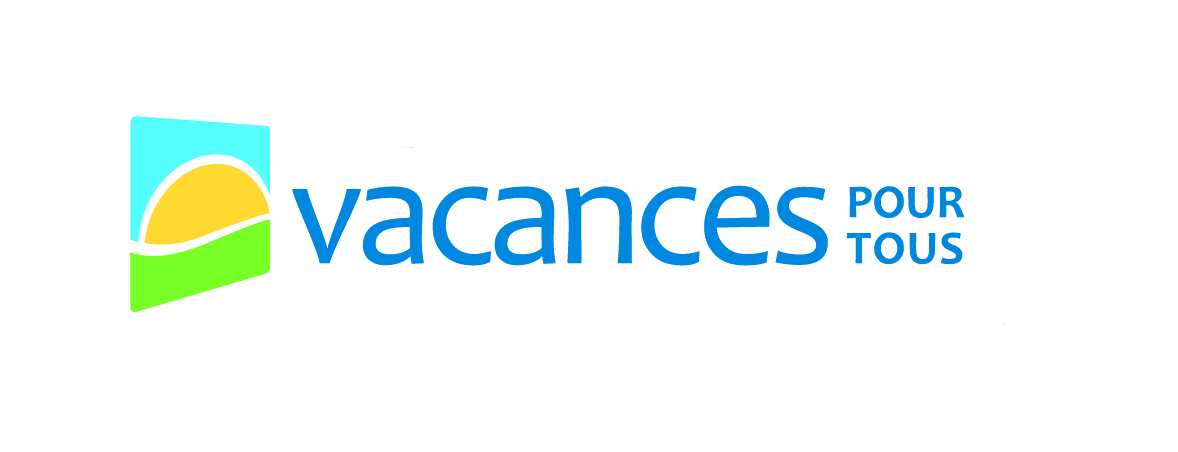 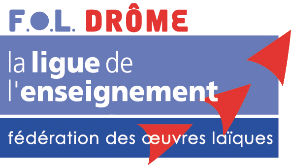 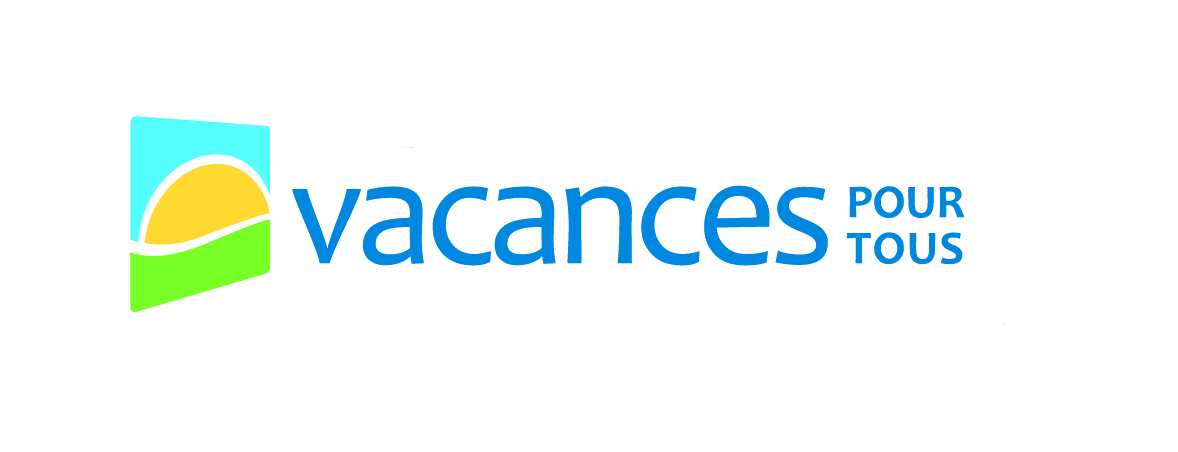 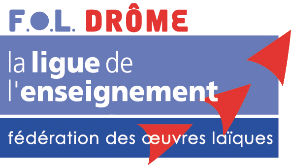 ENFANT : Nom :      Prénom : Sexe :  M    F           Date de naissance :   RESPONSABLE LEGAL : Nom :           Prénom : Adresse : Code postal :  Ville :  Tel Portable :  E-mail :  Séjour : 	Du  Au *Option à choisir pour le séjour « Vertical’été » ou « Monta’cheval : 	Ville de départ choisie :     ou     Rendez-vous sur place REGLEMENT (+ adhésion 6€)Garantie annulation optionnelle ( +4.5%) : Oui  - Non Avez-vous des bons CAF : oui   - non   Chèque et /ou   Chèques Vacances (à l'ordre de Vacances Pour Tous) Je joins un acompte d’un montant de 30% du prix du séjour avec transport + 100% de la garantie annulation si souscrite soit :  € et je m’engage à régler le solde au plus tard et sans rappel de notre part, un mois avant le début du séjour. Si je réserve moins d’un mois avant le début du séjour, je joins le paiement total du séjour.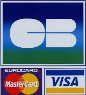  Carte bancaire : Visa  - Mastercard  N° de CB :            Date expiration :                     Cryptogramme : Je soussigné(e) autorise la Ligue de l’Enseignement à débiter la somme de € correspondant à l’acompte de 30% de la valeur du séjour choisi (transport inclus), plus le cas échéant, le montant de la garantie annulation optionnelle.A     le //	Signature :AUTORISATIONS POUR LES PARTICIPANTS :Durant son séjour, votre enfant est susceptible d'être photographié. Ces photos peuvent servir à illustrer le séjour dans nos brochures Vacances pour tous et Ligue de l'enseignement, notre site Internet et le blog du séjour. Si vous ne souhaitez pas que votre enfant soit photographié, merci de cocher : NON, je ne souhaite pas que mon enfant soit photographié. Je soussigné(e) père,  mère,  tuteur (responsable légal du participant), atteste sur l'honneur avoir l'autorité nécessaire pour inscrire l'enfant dont le nom et le prénom figurent ci-dessus et l'autorise à participer, sous ma responsabilité, au séjour indiqué. Important : Je soussigné(e)certifie par la présente avoir pris connaissance des conditions générales régissant tous les séjours Ligue de l’enseignement et des conditions de la garantie annulation figurant sur la     brochure en ma possession, et y souscris dans leur intégralité.A     le //	Signature :